Памятка туристу по программе:10 чудес Карелии. Все лучшее за два дня, 2 дня
Накануне поездки, с 18:00 до 22:00 вы получите смс сообщение с номером автобуса и контактным телефоном гидаПеред отъездомПроверьте наличие следующих документов: Оригинал российского паспорта.Для граждан других стран: иностранный паспорт, миграционная карта.Свидетельство о рождении для детей до 14 лет.Медицинский полис.Вещи в дорогуДля основной программы: Наличные деньги, так как на объектах маршрута могут отсутствовать терминалы оплаты или интернет.Удобная обувь на плоской нескользящей подошве. Рекомендуем взять запасную сменную обувь.Так как погода в Карелии переменчива, желательно иметь при себе дождевик или зонт.К вечеру и во время поездки по воде может быть прохладно, рекомендуем взять теплую одежду по сезону.Репелленты (средства от насекомых).Солнцезащитные средства.Необходимые медикаменты.При посещении монастырей соблюдаются правила: отсутствие головных уборов у мужчин, наличие платков и юбок у женщин. Не разрешается открытая одежда: шорты, майки, короткие юбки и т.п.Заселение в отели Время заселения с 14:00, время выселения – 12:00. В программе тура:Правила путешествия:Автобус подается за 30 мин до отправления. В наших автобусах свободная рассадка, и если вы хотите занять определенное место, рекомендуем приходить к началу посадки.В наших турах будет комфортно и интересно детям от 5 лет. Чтобы путешествие прошло безопасно и легко, возьмите привычный для ребенка бустер с собой.В туре гид предложит вам меню комплексного обеда. Его можно будет заказать и оплатить в автобусе. Либо самостоятельно исследовать местную кухню в понравившихся кафе или ресторанах.Наши туры начинаются в Санкт-Петербурге, Петрозаводске, Сортавала и в Кеми. Обращаем ваше внимание, что вы самостоятельно добираетесь до точки начала тура. Позаботьтесь о соответствующих билетах заранее. Во многих турах у вас есть уникальная возможность совершить поездку на «Рускеальском экспрессе». Приобретать билет на ретропоезд или нет – остается на ваше усмотрение.С 18:00 до 22:00 ч. накануне выезда мы пришлем вам СМС с номером автобуса и номером телефона гида. Телефон гида доступен с момента подачи автобуса. Любые вопросы по путешествию до начала тура помогут решить наши менеджеры. НАСТОЯТЕЛЬНО ПРОСИМ УКАЗЫВАТЬ МОБИЛЬНЫЕ ТЕЛЕФОНЫ ТУРИСТОВ!Путешествие детей без сопровождения родителя или законного представителя запрещено. С 01.04.2021 при сопровождении несовершеннолетних туристов третьими лицами (не являющимися родителями или законными представителями) необходимо оформить Согласие в свободной письменной форме (заверять у нотариуса не нужно) на поездку ребенка в сопровождении третьего лица от одного родителя (законного представителя) и предъявить в отеле при заселении (ПОСТАНОВЛЕНИЕ ПРАВИТЕЛЬСТВА № 519).В соответствии с законом о перевозке детей, один взрослый может сопровождать не более 7 несовершеннолетних детей.Граждане ЛНР, ДНР, Запорожской и Херсонской областей, в случае отсутствия паспорта гражданина РФ, должны предъявить при заселении паспорта ЛНР, ДНР, Запорожской, Херсонской областей или Украины И ОБЯЗАТЕЛЬНО (!) иметь на руках миграционную карту. При отсутствии соответствующих документов, служба приема и размещения вправе отказать гостю в заселении.Желаем вам приятного путешествия и хорошего настроения!1 ДЕНЬВ первый день тура вас ожидает экскурсионная программа по пути из Санкт-Петербурга в Карелию.Накануне вечером с 19:00 до 22:00 вы получите информацию в смс-сообщении: место и время встречи, ФИО гида, данные для связи и номер автобуса. .Место посадки: г. СПб, м. пл. Восстания, Лиговский пр. 10, гостиница «Октябрьская».Автобус может стоять вдоль всей парковки.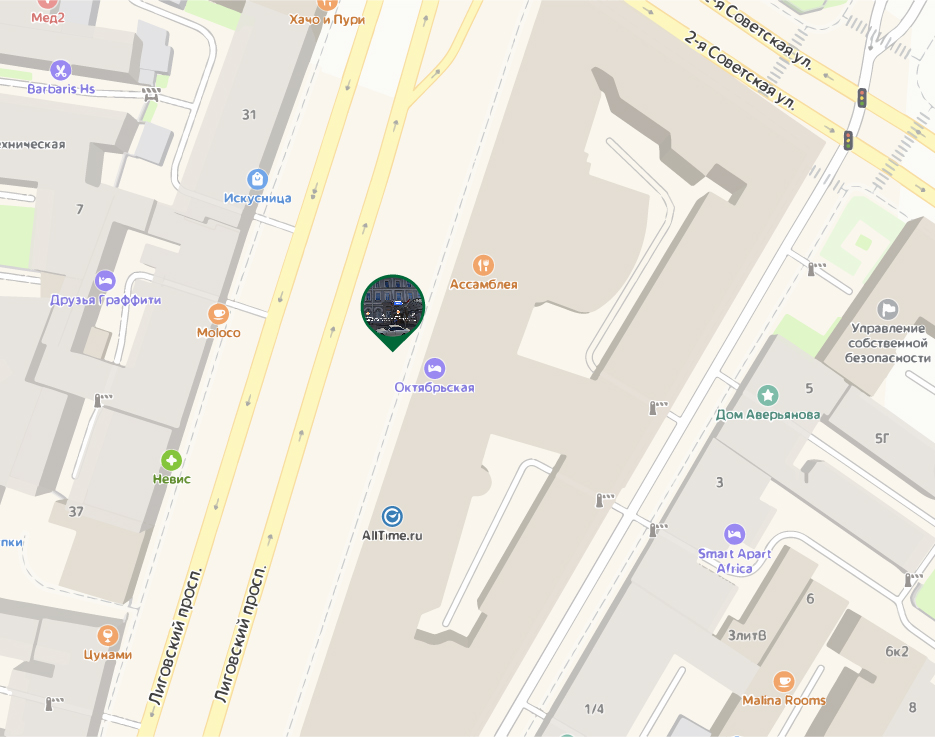 Дополнительная остановка. Место посадки: СПб., ст. м. «Улица Дыбенко»Ориентир: остановка общественного транспорта на ул. Большевиков, 21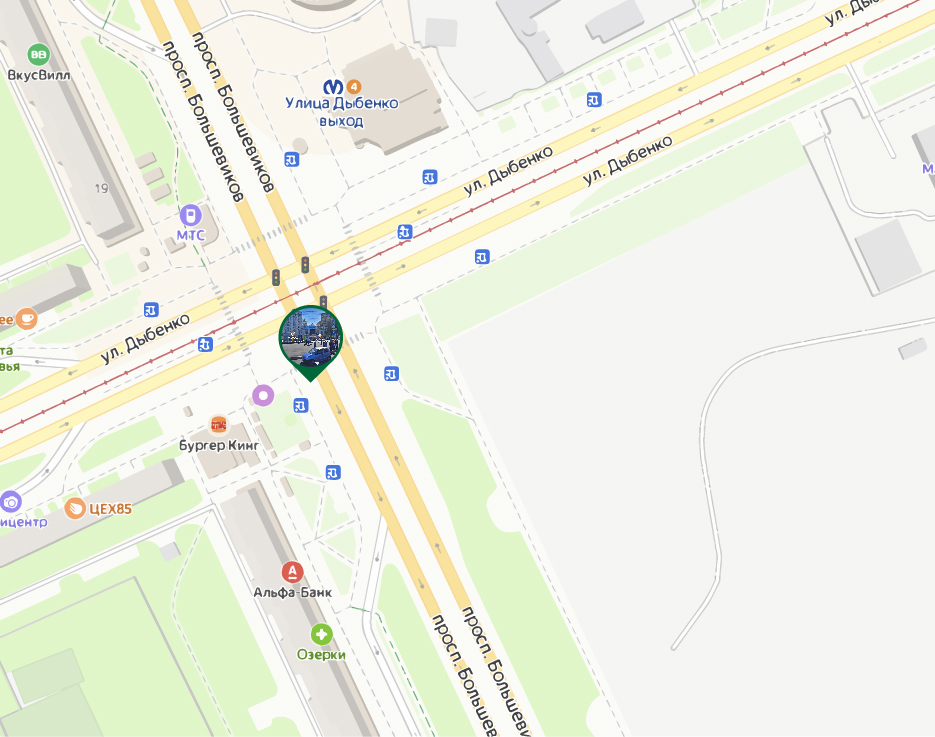 Далее экскурсионная программа с гидом-сопровождающим. В этот день тура у вас включены экскурсии и билеты по программе, кроме питания.  Заселение в отель Петрозаводска, согласно выбранной категории. Название отеля вам сообщит гид.2 ДЕНЬЗавтрак в отеле (кроме отелей категории «Бюджет»).  Выезд из отеля с вещами (освобождение номеров).Далее экскурсионная программа с гидом-сопровождающим. В этот день тура у вас включены все экскурсии и билеты по программе, кроме экотропы и питания.  Дополнительная услуга по желанию: поездка на ретропоезде «Рускеальский экспресс» по маршруту «Рускеала-Сортавала». Билет на ретропоезд приобретается заранее самостоятельно на сайте РЖД за дополнительную плату.Обратите внимание: при покупке билета на ретропоезд ориентируйтесь на время, указанное в программе тура.Возвращение в Санкт-Петербург.